                                     ROMÂNIA                                              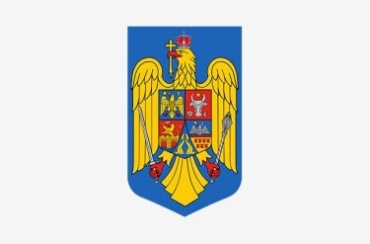 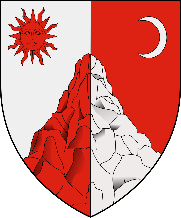 JUDEȚUL BACĂUCOMUNA GURA VĂIICompartiment achizitii publice Nr. __________/09.01.2023Contract de serviciiPărţile contractante       În temeiul  Legii nr. 98/ 19 mai 2016  privind atribuirea contractelor de achiziţie publică - Anexa nr. 2 ,  Hotararea Guvernului nr.395/2016 pentru aprobarea Normelor Metodologice de aplicare a prevederilor referitoare la atribuirea contractului de achizitie publica/acordului cadru din Legea nr.98/2016 privind achizitiile publice, cu modificarile si completarile ulterioareOUG nr. 9/2020, privind aprobarea programului pilot de acordare a unui suport alimentar pentru preşcolarii şi elevii din 150 de unităţi de învăţământ preuniversitar de stat;OUG 105/2022 privind aprobarea continuarii Programului pilot de acordare a unui suport alimentar pentru preşcolarii şi elevii din 300 de unităţi de învăţământ preuniversitar de stat;  s-a încheiat prezentul contract de prestari  serviciiîntreCOMUNA GURA VAII, cu sediul social în satul  Gura Vaii, strada Primariei,  nr.2, comuna Gura Vaii, judetul Bacau, telefon: 0371407500; fax: 0372002112, cod fiscal 4278108, cont trezorerie RO70TREZ24A650401570205X, deschis la Trezoreria Oneşti, reprezentată prin domnul SILVIU TINEI ,  funcţia primar,  în calitate de achizitor, pe de o parte,şi SC __________________________________________ SRL, cu sediul social ______________________________,  str. ____________________________________, nr. _______, scara ___________, Ap. __________,   judetul _______________________, inregistat  la  Registrul Comertului  cu nr. ____________________________________ ,  identificat prin  cod unic de inregistrare _____________________,  şi cont ................................................................................................................,deschis la  Trezoreria __________________________, reprezentată prin d-na/l  _____________________________________________ , având funcţia de _________________________ ,  în calitate de prestator, pe de altă parte.2. Definiţii 2.1 - În prezentul contract următorii termeni vor fi interpretaţi astfel:a) Contract - prezentul contract şi toate anexele sale;b)achizitor şi prestator - părţile contractante, aşa cum sunt acestea numite în prezentul contract;c) preţul contractului - preţul plătibil prestatorului de către achizitor, în baza contractului, pentru îndeplinirea integrală şi corespunzătoare a tuturor obligaţiilor asumate prin contract;d)servicii - activităţi a căror prestare face obiect al contractului; e)produse - echipamentele, maşinile, utilajele, piesele de schimb şi orice alte bunuri cuprinse în anexa/anexele la prezentul contract şi pe care prestatorul are obligaţia de a le furniza aferent serviciilor prestate conform contractului;f)forţa majoră - reprezintă o împrejurare de origine externă, cu caracter extraordinar, absolut imprevizibilă şi inevitabilă, care se află în afara controlului oricărei părţi, care nu se datorează greşelii sau vinei acestora, şi care face imposibilă executarea şi, respectiv, îndeplinirea contractului; sunt considerate asemenea evenimente: războaie, revoluţii, incendii, inundaţii sau orice alte catastrofe naturale, restricţii apărute ca urmare a unei carantine, embargou, enumerarea nefiind exhaustivă, ci enunţiativă. Nu este considerat forţă majoră un eveniment asemenea celor de mai sus care, fără a crea o imposibilitate de executare, face extrem de costisitoare executarea obligaţiilor uneia din părţi;g) zi - zi calendaristică; an - 365 de zile.h) 	Clauză suspensivă: “Procedura de atribuire a contractului de achiziție publică este inițiată sub incidența prezentei clauze suspensive, în sensul că încheierea contractului de achiziție publică este condiționată de alocarea creditelor bugetare cu această destinație, semnarea contractului făcându-se cu respectarea dispozițiilor referitoare la angajarea cheltuielilor din bugetele care intră sub incidența legislației privind finanțele publice. Având în vedere dispozițiile Legii 98/2016 privind achizițiile publice și H.G. nr. 395/2016, cu modificările și completările ulterioare, achizitorul  precizează că va încheia contractul cu ofertantul declarat câștigător numai în măsura în care fondurile necesare achiziției vor fi asigurate prin alocarea creditelor bugetare cu această destinație. În cazul în care, indiferent de motive, creditele bugetare nu vor fi alocate, pe o perioada de 6 luni de la data aprobarii notei privind realizarea, evaluarea si atribuirea achizitiei directe, achizitia directa  se va anula de drept, în condițiile în care nu există o altă sursă de finanțare, în conformitate cu prevederile art. 212 alin.(1) lit.c) teza 2 din Legea 98/2016 cu modificările și completările ulterioare. Ofertanții din cadrul acestei achizitii ,  înțeleg că achizitorul  nu poate fi considerat răspunzător pentru vreun prejudiciu în cazul anulării achizitiei directe, indiferent de natura acestuia și indiferent dacă achizitorul  a fost notificat asupra existenței unui asemenea prejudiciu. Ofertanții din cadrul acestei achizitii acceptă utilizarea condițiilor speciale de mai sus/clauzei suspensive, asumându-și întreaga răspundere în raport cu eventualele prejudicii pe care le-ar putea suferi în situația descrisă. Perioada maxima pentru care operează clauza suspensiva este de 12 luni, astfel încât, in cazul in care condiția mentionata in   art. 2 , alin (2)  din OUG nr. 105/30.06. 2022 nu este îndeplinita, achizitia directa  este anulata.3. Interpretare3.1 - În prezentul contract, cu excepţia unei prevederi contrare, cuvintele la forma singular vor include forma de plural şi vice versa, acolo unde acest lucru este permis de context.3.2 - Termenul “zi”sau “zile” sau orice referire la zile reprezintă zile calendaristice dacă nu se specifică în mod diferit.Clauze obligatorii4. Obiectul şi preţul contractului 4.1. - Prestatorul se obligă să  presteze  ~Servicii de catering pentru asigurarea hranei elevilor din cadrul Şcolii Gimnaziale Nr. 1 Gura Vaii ~, Cod CPV: 55524000-9- Servicii de catering pentru şcoli (Rev.2) în cadrul Programului-pilot de acordare a unui suport alimentar pentru preşcolarii şi elevii din 350 de unităţi de învăţământ preuniversitar de stat.4.2. - Achizitorul se obligă să plătească prestatorului preţul convenit pentru îndeplinirea contractului de servicii de catering pentru şcoli. 4.3. – Preţul estimativ convenit pentru îndeplinirea contractului, respectiv preţul serviciilor prestate, plătibil prestatorului de către achizitor este de _______________________________________________ lei fara TVA care este compus din    ( __________ lei x 98 zile x 391 elevi) la care se adaugă  valaoarea adaugata TVA in suma de ________________________________ lei.4.4 – Valoarea totala a contractului cu TVA inclus este de ______________________________________  lei.5. Durata contractului şi modalităţi de plată5.1 – Durata de execuţie a prezentului contract, respectiv  pe toată perioada anului şcolar 2023             (9 ianuarie  -  16 iunie 2023), dar nu în perioada vacanţelor sau alte zile declarate prin lege ca zile nelucrătoare.  5.2. Modalităţi de plată 5.2.1 - Achizitorul are obligaţia de a efectua lunar plata către prestator  în termen de  30 de zile de la acceptarea facturii de către acesta pe baza situaţiilor de livrare întocmite de prestator, verificate şi acceptate de achizitor. 5.2.2 - Dacă achizitorul nu onorează facturile în termen de 30 zile de la expirarea perioadei prevăzute la clauza 5.2.1, atunci prestatorul are dreptul de a sista prestarea serviciilor. Imediat ce achizitorul îşi onorează restanţa, prestatorul va relua prestarea serviciilor în cel mai scurt timp posibil.5.2.3 - Achizitorul nu va acorda executantului avans .5.2.4 - Plata facturii finale se va face imediat după verificarea şi acceptarea situaţiei de plată definitive de către achizitor.5.2.5 -  Achizitorul  se obligă să platească prețul convenit  în prezentul  contract, pentru  serviciile prestate  numai dupa aparitia listei a  unităţilor/subdiviziunilor administrativ-teritoriale ale municipiilor şi a unităţilor-pilot în care se implementează Programul-pilot de acordare a unui suport alimentar, numărul de beneficiari şi sumele alocate pentru finanţarea programului în anul şcolar     2022-2023 ce se aprobă prin ordin al ministrului educaţiei, în termen de 30 de zile de la data intrării în vigoare a ordonanţei de urgenţă nr. 105/30.06.2022.6. Documentele contractului6.1 - Documentele contractului sunt: caietul de sarcinifisa de date formularepropunerea tehnicapropunerea financiara7. Obligaţiile principale ale prestatorului7.1- Prestatorul se obligă să presteze serviciile care fac obiectul prezentul contract în perioada/perioadele convenite şi în conformitate cu obligaţiile asumate.7.2- Prestatorul se obligă să presteze serviciile la standardele şi/sau performanţele prezentate în propunerea tehnică, anexă la contract. 7.3 - Prestatorul se obligă să presteze serviciile în conformitate cu graficul de prestare prezentat în propunerea tehnică.7.4 - Prestatorul se obligă să despăgubească achizitorul împotriva oricăror:reclamaţii şi acţiuni în justiţie, ce rezultă din încălcarea unor drepturi de proprietate intelectuală (brevete, nume, mărci înregistrate etc.), legate de echipamentele, materialele, instalaţiile sau utilajele folosite pentru sau în legătură cu serviciile prestate, şidaune-interese, costuri, taxe şi cheltuieli de orice natură, aferente, cu excepţia situaţiei în care o astfel de încălcare rezultă din respectarea caietului de sarcini întocmit de către achizitor.8. Obligaţiile principale ale achizitorului8.1 – Achizitorul se obligă să plătească preţul convenit în prezentul contract pentru serviciile prestate. 9. Sancţiuni pentru neîndeplinirea culpabilă a obligaţiilor 9.1 - În cazul în care, din vina sa exclusivă, prestatorul nu reuşeşte să-şi execute obligaţiile asumate prin contract, atunci achizitorul are dreptul de a deduce din preţul contractului, ca penalităţi, o sumă echivalentă cu o cotă procentuală de 0,1 % din preţul contractului.9.2 - În cazul în care achizitorul nu onorează facturile în termen de 60 de zile de la expirarea perioadei convenite, atunci acesta are obligaţia de a plăti, ca penalităţi, o sumă echivalentă cu o cotă procentuală  de 0,1 % din plata neefectuată.9.3 - Nerespectarea obligaţiilor asumate prin prezentul contract de către una dintre părţi, în mod culpabil, dă dreptul părţii lezate de a considera contractul reziliat de drept şi de a pretinde plata de daune-interese.9.4 - Achizitorul îşi rezervă dreptul de a denunţa unilateral contractul, printr-o notificare scrisă adresată prestatorului, fără nici o compensaţie, dacă acesta din urmă dă faliment, cu condiţia ca această denunţare să nu prejudicieze sau să afecteze dreptul la acţiune sau despăgubire pentru prestator. În acest caz, prestatorul are dreptul de a pretinde numai plata corespunzătoare pentru partea din contract îndeplinită până la data denunţării unilaterale a contractului.Clauze specifice10. Garanţia de bună execuţie a contractului 10.1 Prestatorul se obligă să constituie garanţia de bună execuţie a Contractului în cuantum de 5%, din valoarea prevăzută la articolul 4.3, în termen de 5 zile lucrătoare de la data semnării Contractului prin retineri succesive din sume datorate din situatiile de plata lunare, intr-un cont deschis de executant la Trezoreria Statului, la dispozitia autoritatii contractante, suma depusa initial nu va fi mai mica de 0,5% din pretul contractului, fara TVA.10.2  Garanţia de bună execuţie a Contractului trebuie să fie irevocabilă  şi va fi în vigoare de la data emiterii şi până la data semnării de către Achizitor a procesului verbal de recepţie fără obiecțiuni. Plata acesteia se va executa necondiţionat, respectiv la prima cerere a Achizitorului, pe baza declaraţiei acestuia cu privire la culpa Prestatorului.10.3 Achizitorul are dreptul de a emite pretenţii asupra garanţiei de bună execuţie, în limita prejudiciului creat, dacă Prestatorul nu îşi execută, execută cu întârziere sau execută necorespunzător obligaţiile asumate prin prezentul Contract. Anterior emiterii unei pretenţii asupra garanţiei de bună execuţie, Achizitorul are obligaţia de a notifica acest lucru Prestatorului cât și emitentului instrumentului de garantare, precizând totodată obligaţiile care nu au fost respectate, precum şi modul de calcul al prejudiciului.10.4 În situaţia executării garanţiei de bună execuţie, parţial sau total, Prestatorul are obligaţia de a reîntregi garanţia în cauză raportat la restul rămas de executat în termen de maxim 5 zile lucrătoare de la data executării.10.5 Achizitorul se obligă să restituie garanţia de bună execuţie în termen de 14 zile de la plata facturii finale, dacă nu a ridicat până la acea dată pretenţii asupra ei. 10.6  Toate costurile ocazionate de constituirea Garanției de bună execuție și/sau reîntregirea ei sunt suportate de Prestator.11. Alte responsabilităţi ale prestatorului11.1- (1) Prestatorul are obligaţia de a executa serviciile prevăzute în contract cu profesionalismul şi promptitudinea cuvenite angajamentului asumat şi în conformitate cu propunerea sa tehnică.(2) Prestatorul se obligă să supravegheze prestarea serviciilor, să asigure resursele umane, materialele, instalaţiile, echipamentele şi orice alte asemenea, fie de natură provizorie, fie definitivă, cerute de şi pentru contract, în măsura în care necesitatea asigurării acestora este prevazută în contract sau se poate deduce în mod rezonabil din contract.11.2 - Prestatorul este pe deplin responsabil pentru execuţia serviciilor în conformitate cu graficul de prestare convenit. Totodată, este răspunzător atât de siguranţa tuturor operaţiunilor şi metodelor de prestare utilizate, cât şi de calificarea personalului folosit pe toată durata contractului.12. Alte responsabilităţi ale achizitorului12.1 - Achizitorul se obligă să pună la dispoziţia prestatorului orice facilităţi şi/sau informaţii de care acesta are nevoie şi pe care le consideră necesare pentru îndeplinirea contractului.13. Recepţie şi verificări 13.1 - Achizitorul are dreptul de a verifica modul de prestare a serviciilor pentru a stabili conformitatea lor cu prevederile din propunerea tehnică şi din caietul de sarcini. 13.2 - Verificările vor fi efectuate de către achizitor prin reprezentanţii săi împuterniciţi, în conformitate cu prevederile din prezentul contract. Achizitorul are obligaţia de a notifica în scris prestatorului, identitatea persoanelor împuternicite pentru acest scop.14. Începere, finalizare, întârzieri, sistare14.1 - (1) Prestatorul are obligaţia de a începe prestarea serviciilor în timpul cel mai scurt posibil de la primirea ordinului de începere a contractului.            (2) În cazul în care prestatorul suferă întârzieri şi/sau suportă costuri suplimentare, datorate în exclusivitate achizitorului, părţile vor stabili de comun acord:        a) prelungirea perioadei de prestare a serviciului; şi14.2 - (1) Serviciile prestate în baza contractului sau, dacă este cazul, oricare fază a acestora prevăzută a fi terminată într-o perioadă stabilită în graficul de prestare, trebuie finalizate în termenul convenit de părţi, termen care se calculează de la data începerii prestării serviciilor.14.3 - Dacă pe parcursul îndeplinirii contractului prestatorul nu respectă graficul de prestare, acesta are obligaţia de a notifica acest lucru, în timp util, achizitorului. Modificarea datei/perioadelor de prestare nu este posibilă, deoarece se va respecta calendarul şcolar pentru anul 2022.15. Ajustarea preţului contractului15.1 - Pentru serviciile prestate, plăţile datorate de achizitor prestatorului sunt tarifele declarate în oferta de preţ, anexă la contract.15.2 - Preţul contractului se ajusteaza numai in cazul cresteri numarului de elevii pe perioada de contractare.16. Subcontractanţi 16.1 - Prestatorul are obligaţia, în cazul în care subcontractează părţi din contract, de a încheia contracte cu subcontractanţii desemnaţi, în aceleaşi condiţii în care el a semnat contractul cu achizitorul.16.2 - (1) Prestatorul are obligaţia de a prezenta la încheierea contractului toate contractele încheiate cu subcontractanţii desemnaţi.(2) Lista subcontractanţilor, cu datele de recunoaştere ale acestora, cât şi contractele încheiate cu aceştia se constituie în anexe la contract.16.3 - (1) Prestatorul este pe deplin răspunzător faţă de achizitor de modul în care îndeplineşte contractul.(2) Subcontractantul este pe deplin răspunzător faţă de prestator de modul în care îşi îndeplineşte partea sa din contract.(3) Prestatorul are dreptul de a pretinde daune-interese subcontractanţilor dacă aceştia nu îşi îndeplinesc partea lor din contract.16.4 - Prestatorul poate schimba oricare subcontractant numai dacă acesta nu şi-a îndeplinit partea sa din contract. Schimbarea subcontractantului nu va determina schimbarea preţului contractului şi va fi notificată achizitorului.17. Forţa majoră17.1 - Forţa majoră este constatată de o autoritate competentă.17.2 - Forţa majoră exonerează parţile contractante de îndeplinirea obligaţiilor asumate prin prezentul contract, pe toată perioada în care aceasta acţionează.17.3 - Îndeplinirea contractului va fi suspendată în perioada de acţiune a forţei majore, dar fără a prejudicia drepturile ce li se cuveneau părţilor până la apariţia acesteia.17.4 - Partea contractantă care invocă forţa majoră are obligaţia de a notifica celeilalte părţi, imediat şi în mod complet, producerea acesteia şi să ia orice măsuri care îi stau la dispoziţie în vederea limitării consecinţelor.17.5 - Partea contractantă care invocă forţa majoră are obligaţia de a notifica celeilalte părţi încetarea cauzei acesteia în maximum 15 zile de la încetare.17.6- Dacă forţa majoră acţionează sau se estimează ca va acţiona o perioadă mai mare de 6 luni, fiecare parte va avea dreptul să notifice celeilalte părţi încetarea de drept a prezentului contract, fără ca vreuna din părţi să poată pretindă celeilalte daune-interese.18. Soluţionarea litigiilor18.1 - Achizitorul şi prestatorul vor depune toate eforturile pentru a rezolva pe cale amiabilă, prin tratative directe, orice neînţelegere sau dispută care se poate ivi între ei în cadrul sau în legătură cu îndeplinirea contractului.18.2 - Dacă, după 15 zile de la începerea acestor tratative, achizitorul şi prestatorul nu reuşesc să rezolve în mod amiabil o divergenţă contractuală, fiecare poate solicita ca disputa să se soluţioneze de către instanţele judecătoreşti de la sediul achizitoriului. 19.Clauza de confidentialitate19.1- Partile se obliga sa pastreze confidentialitatea prevederilor prezentului contract si a informatiilor primite pe parcursul derularii contractului, atat pe perioada derularii, cat si ulterior incetarii acestuia. In cazul in care prin nerespectarea clauzei de confidentialitate de catre oricare dintre parti, se produce un prejudiciu celeilalte parti, partea in culpa va putea fi obligata la plata de daune interese, in cuamtum egal cu valoarea prejudiciului creat. 20. Clauze cu privire la protectia datelor ce au caracter personal 20.1 Partile contractante se obliga sa respecte si sa aplice intocmai prevederile legale privind prelucrarea datelor ce au caracter personal, a Regulamentul UE 2016/679 ("GDPR") pe toata durata derularii acestuia inclusiv cu privire la persoanele desemnate de Parti.21. Limba care guvernează contractul21.1 - Limba care guvernează contractul este limba română.22. Comunicări22.1 - (1) Orice comunicare între părţi, referitoare la îndeplinirea prezentului contract, trebuie să fie transmisă în scris.(2) Orice document scris trebuie înregistrat atât în momentul transmiterii, cât şi în momentul primirii.22.2 - Comunicările între părţi se pot face şi prin telefon, telegramă, telex, fax sau e-mail cu condiţia confirmării în scris a primirii comunicării.23. Legea aplicabilă contractului23.1 - Contractul va fi interpretat conform legilor din România.24.  Confidențialitatea274.1 Părțile se obligă să păstreze confidențialitatea datelor, informațiilor și documentelor pe care le vor deține ca urmare a executării clauzelor prezentului contract.24.2 Datele cu caracter personal la care părțile au acces vor fi prelucrate cu respectarea prevederilor Regulamentului (UE) 679/2016 – GDPR, privind protecția persoanelor fizice în ceea ce privește prelucrarea datelor cu caracter personal și privind libera circulație a acestor date.24.3 Datele, informațiile și documentele menționate în paragrafele precedente vor fi prezentate numai organelor de control autorizate, la cererea acestora.24.4 Această clauză de confidențialitate este asumată de părți pentru o perioadă de timp nelimitată. 24.5 Părțile se oblligă să depună toate diligențele necesare pentru a se asigura că personalul propriu și persoanele autorizate care cunosc informațiile confidențiale, respectiv informații referitoare la conținutul și executarea prezentului contract, vor respecta confidențialitatea acestora.24.6 O parte contractantă nu are dreptul, fără acordul scris al celeilalte părți, de a face cunoscut contractul sau orice prevedere a acestuia unei terțe părți, în afara persoanelor implicate în îndeplinirea contractului;24.7 Dezvăluirea oricărei informații față de persoanele implicate în îndeplinirea contractului se va face confidențial și se va extinde numai asupra acelor informații necesare în vederea îndeplinirii contractului. 24.8  O parte contractantă va fi exonerată de răspunderea pentru dezvăluirea de informații referitoare la contract dacă:informața era cunoscută părții contractante înainte ca ea să fi fost primită de la  cealaltă parte contractantă; informația a fost dezvăluită după ce a fost obținut acordul scris al celeilalte părți contractante pentru asemenea dezvăluire; partea contractantă a fost obligată în mod legal să dezvăluie informația.25.   Protecția și securitatea datelor25.1 Părțile contractante trebuie să asigure toate măsurile necesare privind protecția și securitatea datelor prelucrate pe toată durata executării contractului, cât și după încetarea acestuia, prin sisteme informatice bine securizate și limitarea/resticționarea accesului la bazele de date existente.25.2 Dupa încetarea raporturilor contractuale, părțile pot solicita ștergerea sau înapoierea datelor prelucrate ce rezultă din executarea contractului și menționate în regulament, dacă aceste date nu mai sunt necesare.Părţile au înteles să încheie azi ____________________________  prezentul contract în 2 (două) exemplare, câte unul pentru fiecare parte. ACHIZITOR						                PRESTATOR                                                                                                                                                                            COMUNA  GURA VAII,                      	                                 S.C. ______________________________ SRL                                                                                 PRIMAR,                                                                     Adm. ______________________________________                                                                                                           	   SILVIU TINEI				                              Secretar general ,            Pantiru Cornel          Sef birou Buget , finante si  contabilitate          Cioclu Gheorghe         Compartiment Achizitii publice,          Consilier achizitii publice          Tataru Mihaela –Gina             Viza    CFP		            Raileanu Daniela -Maria	Sat Gura Văii, str. Primăriei, nr. 2, Comuna Gura Văii, judeţul Bacău, tel: 0371/407500; fax: 0372/002112;e-mail: primariaguravaii@yahoo.com